Календарный учебный  график на 2019 – 2020 учебный год                        СодержаниеРазновозрастная группа младшего дошкольного возрастаРазновозрастная группа младшего дошкольного возрастаРазновозрастная группа младшего дошкольного возрастаРазновозрастная группа младшего дошкольного возрастаРазновозрастная группа старшего дошкольного возрастаРазновозрастная группа старшего дошкольного возрастаРазновозрастная группа старшего дошкольного возраста                        Содержание1г6м. -2 лет1г6м. -2 летс 2 до3 летс 3 до 4 летс 4 до 5 летс 5 до 6 летс 6 до 7 летКоличество возрастных групп1111111Начало учебного года2 сентября2 сентября2 сентября2 сентября2 сентября2 сентября2 сентябряГрафик каникул23.12.2019- 12.01.202023.12.2019- 12.01.202023.12.2019- 12.01.202023.12.2019- 12.01.202023.12.2019- 12.01.202023.12.2019- 12.01.202023.12.2019- 12.01.2020График каникул01.06.2020 -31.08.202001.06.2020 -31.08.202001.06.2020 -31.08.202001.06.2020 -31.08.202001.06.2020 -31.08.202001.06.2020 -31.08.202001.06.2020 -31.08.2020Окончание учебного года31.05.202031.05.202031.05.202031.05.202031.05.202031.05.202031.05.2020Продолжительность учебного года. ность учебного года всего.к обучению грамотеятельностих/ нагрузка в неделю в минутах)ные дисциплины:в том числе:36 недель36 недель36 недель36 недель36 недель36 недель36 недель1 полугодие17 недель17 недель17 недель17 недель17 недель17 недель17 недель2 полугодие19 недель19 недель19 недель19 недель19 недель19 недель19 недельПродолжительность учебной недели5 дней5 дней5 дней5 дней5 дней5 дней5 днейОбъем недельной образовательной нагрузки (по образовательным предложениям для целой группы (занятиям)) по I части:10/10/1001ч 40мин10/10/1001ч 40мин10/10/1001ч 40мин10/15/1502ч30мин10/20/2003ч 20мин5/20/1008/25/200300мин\5ч00м14/30/4207ч00минОбъем недельной образовательной нагрузки (по образовательным предложениям для целой группы (занятиям)) по II части образовательная деятельность не регламентируется и организуется в вариативных формах т.к. различные виды игр, взаимодействие и общение детей и взрослых, проекты различной направленности, социальные акции, а так же используется образовательный потенциал режимных моментов. образовательная деятельность не регламентируется и организуется в вариативных формах т.к. различные виды игр, взаимодействие и общение детей и взрослых, проекты различной направленности, социальные акции, а так же используется образовательный потенциал режимных моментов. образовательная деятельность не регламентируется и организуется в вариативных формах т.к. различные виды игр, взаимодействие и общение детей и взрослых, проекты различной направленности, социальные акции, а так же используется образовательный потенциал режимных моментов. образовательная деятельность не регламентируется и организуется в вариативных формах т.к. различные виды игр, взаимодействие и общение детей и взрослых, проекты различной направленности, социальные акции, а так же используется образовательный потенциал режимных моментов. образовательная деятельность не регламентируется и организуется в вариативных формах т.к. различные виды игр, взаимодействие и общение детей и взрослых, проекты различной направленности, социальные акции, а так же используется образовательный потенциал режимных моментов. образовательная деятельность не регламентируется и организуется в вариативных формах т.к. различные виды игр, взаимодействие и общение детей и взрослых, проекты различной направленности, социальные акции, а так же используется образовательный потенциал режимных моментов. образовательная деятельность не регламентируется и организуется в вариативных формах т.к. различные виды игр, взаимодействие и общение детей и взрослых, проекты различной направленности, социальные акции, а так же используется образовательный потенциал режимных моментов. Итого объем образовательной нагрузки на ребенка в неделю10/10/1001ч 30мин10/10/1001ч 30мин10/10/1001ч 30мин10/15/1502ч30мин10/20/2003ч 20мин13/20-25/3005ч00мин14/30/4207ч00мин Учебно-диагностическая деятельность03.09.2018-10.09.201803.09.2018-10.09.201803.09.2018-10.09.201803.09.2018-10.09.201803.09.2018-10.09.201803.09.2018-10.09.201803.09.2018-10.09.2018Итоговый мониторинг22.05.2019-31.05.201922.05.2019-31.05.201922.05.2019-31.05.201922.05.2019-31.05.201922.05.2019-31.05.201922.05.2019-31.05.201922.05.2019-31.05.2019Праздничные дни4 ноября, с 1-8 января, 23 февраля, 8 марта, 1 мая, 9 мая.4 ноября, с 1-8 января, 23 февраля, 8 марта, 1 мая, 9 мая.4 ноября, с 1-8 января, 23 февраля, 8 марта, 1 мая, 9 мая.4 ноября, с 1-8 января, 23 февраля, 8 марта, 1 мая, 9 мая.4 ноября, с 1-8 января, 23 февраля, 8 марта, 1 мая, 9 мая.4 ноября, с 1-8 января, 23 февраля, 8 марта, 1 мая, 9 мая.4 ноября, с 1-8 января, 23 февраля, 8 марта, 1 мая, 9 мая.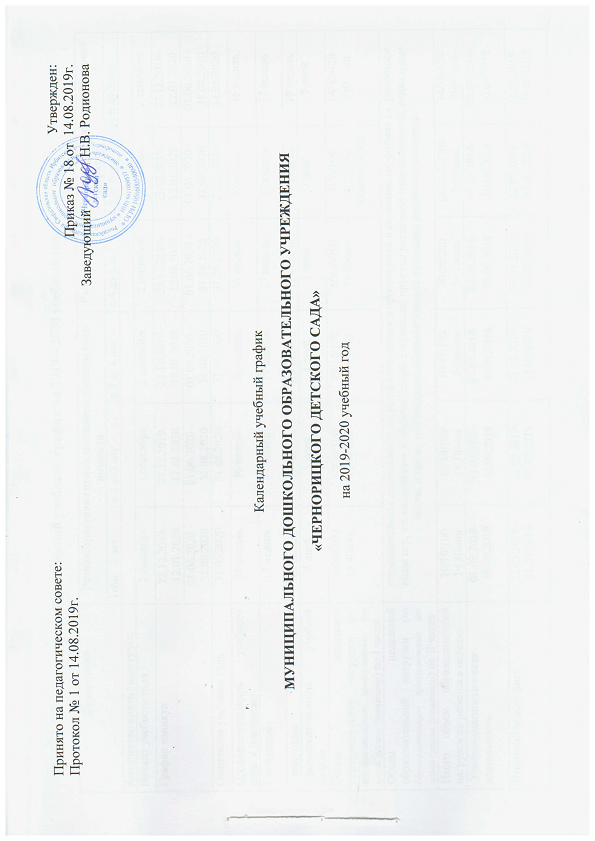 